ANALISIS PENGARUH AUDIT TENURE, UKURAN KANTOR AKUNTAN PUBLIK DAN KOMITE AUDIT TERHADAP INTEGRITAS LAPORAN KEUANGAN PADA PERUSAHAAN MANUFAKTUR YANG TERDAFTAR DI BEI TAHUN 2015-2017Oleh :Nama : Putri SetiawatiNIM : 37150546Skripsi Diajukan sebagai salah satu syarat untukmemperoleh gelar Sarjana AkuntansiProgram Studi AkuntansiKonsentrasi Pemeriksaan Akuntansi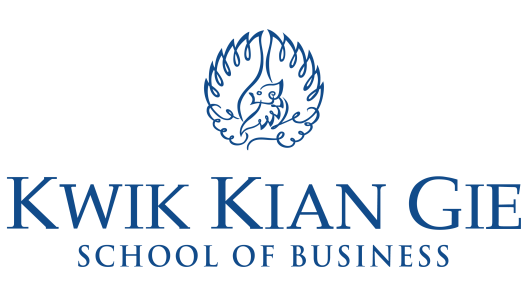 INSTITUT BISNIS dan INFORMATIKA KWIK KIAN GIEJAKARTAAGUSTUS 2019